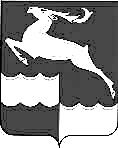 АДМИНИСТРАЦИЯ КЕЖЕМСКОГО РАЙОНАКРАСНОЯРСКОГО КРАЯПОСТАНОВЛЕНИЕ01.04.2022 			                    № 200-п			           г. КодинскО создании муниципальной межведомственной экспертной группы по реализации мероприятий повышения качества питания в общеобразовательных организациях Кежемского районаВ целях межведомственного взаимодействия по организации работы, направленной на качественное обеспечение питанием обучающихся общеобразовательных организациях Кежемского района, в соответствии со ст.37 Федерального закона от 29.12.2012 № 273-ФЗ «Об образовании в Российской Федерации», руководствуясь ст.ст.17, 20, 32 ПОСТАНОВЛЯЮ:1. Создать муниципальную межведомственную экспертную группу по реализации мероприятий повышения качества питания в общеобразовательных организациях Кежемского района и утвердить ее состав согласно приложению 1 к настоящему постановлению.2. Утвердить положение о муниципальной межведомственной экспертной группе по реализации мероприятий повышения качества питания в общеобразовательных организациях Кежемского района согласно приложению 2 к настоящему постановлению.3. Контроль за исполнением настоящего постановления возложить на заместителя Главы района по социальным вопросам Р.Н. Мартыненко. 4. Постановление вступает в силу со дня, следующего за днем  официального опубликования в газете «Кежемский Вестник».Глава района								П.Ф. БезматерныхПриложение 1к постановлению Администрации районаот 01.04.2022 № 200-п Состав межведомственной экспертной группы по реализации мероприятий  повышения качества питания в общеобразовательных организациях Кежемского районаПриложение 2к постановлению Администрации районаот 01.04.2022 № 200-п ПОЛОЖЕНИЕО МЕЖВЕДОМСТВЕННОЙ ЭКСПЕРТНОЙ ГРУППЕ  ПО РЕАЛИЗАЦИИ МЕРОПРИЯТИЙ ДЛЯ ПОВЫШЕНИЯ КАЧЕСТВА ПИТАНИЯ В ОБЩЕОБРАЗОВАТЕЛЬНЫХ ОРГАНИЗАЦИЯХ КЕЖЕМСКОГО РАЙОНА1. ОБЩИЕ ПОЛОЖЕНИЯ1.1. Межведомственная экспертная группа по реализации комплексных мероприятий по совершенствованию организации питания обучающихся в общеобразовательных организациях Кежемского района (далее - экспертная группа), создана в целях совершенствования организации питания обучающихся в общеобразовательных организациях Кежемского района.1.2. В своей деятельности экспертная группа руководствуется действующим законодательством Российской Федерации и настоящим положением о межведомственной экспертной группе по реализации мероприятий для повышения качества питания в общеобразовательных организациях Кежемского района (далее – Положение). 1.3. Решения экспертной группы обязательны для исполнения органами управления, общеобразовательных организаций Кежемского района, обеспечивающими организацию питания обучающихся общеобразовательных организаций. 2. ОРГАНИЗАЦИОННАЯ СТРУКТУРА ЭКСПЕРТНОЙ ГРУППЫ2.1. Экспертная группа формируется из представителей Администрации Кежемского района, МКУ Управления образования Кежемского района,  поликлиники,  депутатов Кежемского районного Совета депутатов, МКУ «Служба экономического развития, снабжения и закупок Кежемского района», КГБУЗ «Кежемская РБ», родительской общественности.2.2. Заседания экспертной группы проводятся ежеквартально. 2.3. Внеочередные заседания экспертной группы проводятся по инициативе Председателя экспертной группы для решения вопросов требующих немедленного рассмотрения. 2.4. Решения экспертной группы принимаются простым большинством голосов экспертной группы, присутствующих на заседании. При равенстве голосов решающим является голос Председателя экспертной группы.2.5. На заседании комиссии ведется протокол. Протокол подписывается председателем комиссии и секретарем.3. КОМПЕТЕНЦИЯ ЭКСПЕРТНОЙ ГРУППЫ3.1. Определяет основные направления развития и совершенствования организации питания обучающихся общеобразовательных организаций района. 3.2. Обеспечивает соблюдение в районе социальных гарантий и прав обучающихся на получение полноценного питания. 3.3. Осуществляет мониторинг выполнения органами управления общеобразовательных организаций нормативных правовых актов Российской Федерации, субъекта Российской Федерации,  Администрации  Кежемского района по организации питания обучающихся. 3.4. Разрабатывает график проведения проверок организации питания обучающихся и обеспечивает его исполнение. 3.5. Ходатайствует о поощрении или о применении мер дисциплинарного характера в отношении руководителей органов управления общеобразовательных организаций, обеспечивающих питание обучающихся общеобразовательных организаций Кежемского района. 3.6. Принимает иные решения, не противоречащие целям создания рабочей группы. 3.7. Разрабатывает и выносит на рассмотрение Главы Кежемского района  предложения по размерам и механизмам выплаты дотации на удорожание питания обучающихся. 3.8. Заслушивает на своих заседаниях руководителей общеобразовательных организаций, по вопросам организации питания обучающихся общеобразовательных организаций в целях определения реализации мероприятий по совершенствованию организации питания обучающихся и устранения нарушений в организации питания. 3.9. Координирует работу предприятий торговли и общественного питания, всех типов собственности, организаций образования, предприятий по ремонту технологического и холодильного оборудования по созданию условий для качественного питания детей, выполнению санитарно-эпидемиологического режима при организации питания.3.10. Выходит с представлением в соответствующие органы и ведомства об усилении требовательности к руководителям предприятий, по организации питания, ремонту технологического и холодильного оборудования, не осуществляющих необходимых мер по выполнению санитарно-эпидемиологического режима при организации питания.Мартыненко Ростислав Николаевичзаместитель главы Кежемского района по социальным вопросам, председатель Перетягина Любовь Николаевнаисполняющий обязанности руководителя МКУ  УО Кежемского района, заместитель председателяСекурцева Галина Валерьевнаведущий специалист отдела общего и дополнительного образования МКУ УО Кежемского района, секретарьЧлены межведомственной экспертной группы:Члены межведомственной экспертной группы:Кухаренко Людмила Владимировназаведующая детской поликлиникой  КГБУЗ «Кежемская районная больница» (по согласованию)Миронова Татьяна Владимировнадепутат Кежемского районного Совета депутатов (по согласованию)Ноздрина Лидия Александровнаначальник отдела  МКУ «Служба экономического развития, снабжения и закупок Кежемского района» (по согласованию)Комиссарова Надежда НиколаевнаАгафонова Наталья ОлеговнаБагреева Юлия Николаевнапредставители родительских комитетов общеобразовательных организаций Кежемского района (по согласованию)Руководители  общеобразовательных организаций (по согласованию)